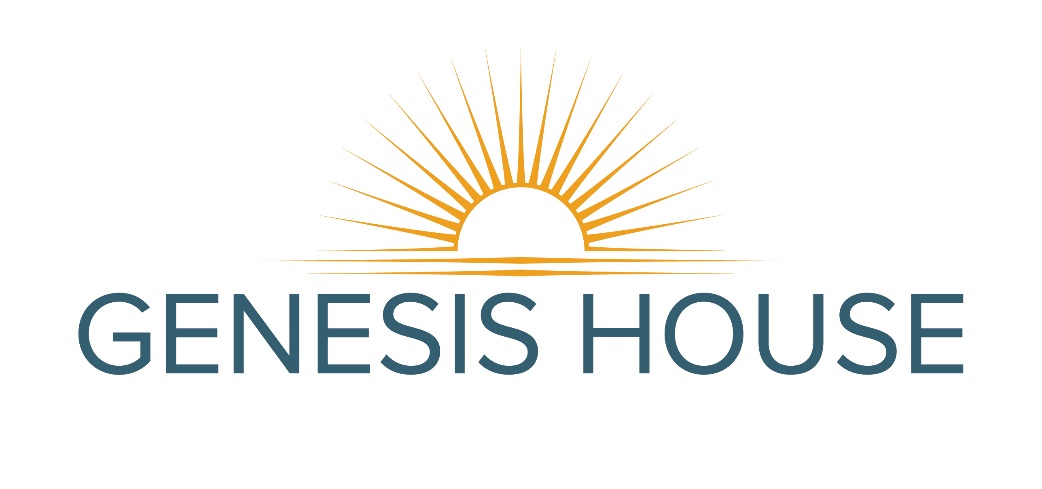 PO Box 262Orange City, Iowa 51041712-707-2130genesishouseiowa@gmail.comApplication can be submitted to Genesis House via mail or emailApplication Intake FormToday’s Date:________________________PERSONAL INFORMATIONFull Legal Name____________________________________ Last Address:	____________________________________ City:		__________________________ State: _______Zip Code:_____________Phone:  	(_____)________________ Birthdate:_________________________ Age:_______________			      Ethnicity______________________Are you legally entitled to work in the U.S.?		___Yes		___NoAre you:	___Single	___Married	___Widowed	___Separated	___DivorcedDo you have any income?	___Yes		___No	If yes, indicate the source and amount:	_________________________________________Provide Pay stubs for the past three months, attached to this application.If you have any children, please provide the following: (include all live births such as children who are deceased, have been adopted, or from whom your parental rights have been terminated, etc.)HOUSINGCurrent Housing Status:Where did you spend last night? _____________________________Addresses where you have lived in the past two (2) years:	Address			Dates			Reason for Leaving1.______________________________________________________________________2.______________________________________________________________________3.______________________________________________________________________4.______________________________________________________________________Have you ever been evicted?		___Yes			___No	If yes, how many times?	____	Why?________________________________________Have you or any member of your household caused property damage, accidentally or intentionally, to a rental unit in the past 3 years?		___Yes			___No	If yes, please explain:		___________________________________________________Have you or any of your household owed money to any landlord in the past 3 years due to property damage?				___Yes			___No	If yes, please explain:		___________________________________________________If you are homeless, how long have you been homeless?		___________How many times have you moved in the last two years?		___________Do you feel safe where you live now?			___Yes		___NoDo you find your place affordable?				___Yes		___NoDo you think the landlord maintains your place well?	___Yes		___NoAre you able to adequately take care of your place?		___Yes		___NoSNAPSHOT OF ISSUESPlease check any items below that pertain to your experience:Is there anything that might be helpful for us to know about you that may interfere with your ability to fully benefit from this program?Is there anything that might be helpful for us to know about you that may influence or strengthen your ability to fully benefit from this program?MILITARYHave you ever served in the military?		___Yes			___No	If so, branch and dates:			_________________________	Type of discharge:				_________________________EDUCATIONWhat is the highest grade you have completed?	_________Did you complete? ___GED	 ____High School    _____Some College   ____College     ___Vocational School				  ___MastersOther education/Training:	__________________________________________________Did you ever receive any special education courses?	___Yes		___No	If yes, with what subjects and grades:	___________________________________________Are you currently attending school?			___Yes		___No	If yes:						___Full time		___Part time	If yes, where?				___________________________________________What was your approximate grade average in school?	_______What school subjects did you like best?	____________________________________List your occupational and professional licenses:What are your favorite hobbies and interests?TRANSPORTATIONDo you have a valid driver’s license?			___Yes		___NoDo you have a car or use of a car?			___Yes		___No	If yes, who is the owner?	________________________________________________Vehicle Make, Model, Year, License #:	________________________________________________Do you have car insurance coverage?			___Yes		___NoLEGALInformation provided will not be used to determine your eligibility unless you have been convicted of a violent crime or crime of sexual nature.Have you ever been convicted of a crime?		___Yes		___No	If yes, please explain the charges, sentences, and the dates:Are you involved in any legal action at this time? (i.e. divorce, lawsuit, criminal, civil)         ___Yes        ___No	If yes, please explain fully:Has any member of your household ever been convicted of any misdemeanors or felonies?							___Yes		___No	If yes, please explain the type of conviction, date and location:Have any members of your household now, or in the past, had any drug related charges and/or convictions?						                                                      ___Yes		___No	If yes, please explain who, what, when, and where:HEALTHAre you pregnant?						___Yes		___No	If yes, expected date of birth:		  ______________________________________Do you have any type of disability?  Please list how long you have had your disability.Do you receive disability benefits?                                             ___Yes              ___NoHave you applied for disability benefits?                                   ___Yes             ___No      If yes, how recently did you apply for disability benefits? ____________________________Do you have a regular physician?				___Yes		___No	If yes, name and address:	_______________________________________________Do you consider yourself to be in good health?		___Yes		___No	If no, please explain why:       _______________________________________________Are you taking any medications?				___Yes		___No	If yes, please list (or attach a list of) all medications, dosage, and how often you take it:______________________________	_______________	_____________________________________________________	_______________	_____________________________________________________	_______________	_____________________________________________________	_______________	_______________________Do you think your appearance or grooming has prevented you from reaching your goals?								___Yes		___No	If yes, please explain:Do you have any special medication conditions which impact your ability to function on a day to day basis?								___Yes		___No	If yes, please explain:Do you have a history of mental health concerns? 	           ____Yes		___No If yes, do you have a mental health diagnosis?                 Diagnosis __________________________________Does this diagnosis impact your ability to function on a day to day basis?  ____Yes   ___No If yes, explain: EMPLOYMENT/SKILLSAre you currently working?  					___ Yes		___ NoWhat income (for example – job, child support, disability) and amounts are you currently receiving? _______________________________________________________________________________________________________________________________________________Are you receiving any non-cash benefits (for example - Medicaid, food stamps, child care assistance, disability)  ___Yes 		___NoWhat source and amounts are you receiving? ________________________________________________________________________________________________________________________________________________From the list below, what obstacles prevent you from working right now?Employment History:Employer:_______________________________________________________________Position: ___________________________________________
Job Description/What did enjoy about this job?Reason for Leaving:  _________________________Employer: _______________________________________________________________Position: ___________________________________________
Job Description:Did you like this job?  ___Yes	___No    Reason for Leaving:  _________________________Are there other types of work you can do or any other skills you have?  Please explain.Given the opportunity, what type of work would you like to do?Rationale and Explanation of NeedPlease explain why you are interested in Genesis House and the circumstances that led you here.How long of a transition do you expect to need to meet you and your family’s needs?Please list any outstanding debts/bills you are trying to pay off.Name/Type			Approximate Sum1.2.3.4.Please list at least four (4) goals you would like to achieve in the next two (2) years.1.2.3.4.How can the staff at Genesis House help you gain greater self-sufficiency?What other kinds of assistance do you foresee you will need/want?Who referred you to Genesis House?Name______________________________ Relationship __________________________  Phone ________________________	Email _____________________________________Genesis House does not discriminate against any family on the basis of race, color, religion, gender, national origin, age, disability, sexual orientation or familial status except as allowed within the target population of this program.  This information will be used to determine your eligibility, unless otherwise noted, and all statements on this application must be accurate to the best of your knowledge.  No information on this application is made available to the general public.  By signing, I agree I have furnished this application information to the best of my knowledge and by this signature, approve and verify this information.  I am aware that any fraudulent statements made in this application may be grounds for ineligibility.___________________________________________		_____________Signature of applicant							DateFULL NAMEGENDERDOBAGEGRADE IN SCHOOLWHO HAS CUSTODY___Apartment___House (own or rent?)___Living on the street___Abandoned building, house, tent, car,       etc.___Free emergency shelter___Free charged mission:  YWCA___Living with relatives, friends, etc.___Shared housing___Other:_______________________________Jail, Prison, Juvenile         Facility___Psychiatric Hospital___Treatment Center___Hospital___Domestic Violence       Situation___Subsidized Housing___Hotel/Motel___ Adult survivor of sexual abuse or incest as        child___ Adult survivor of physical abuse as a child___ Adult survivor of emotional abuse/neglect as        child___ Current victim of domestic violence___ Past victim of domestic violence___ Past substance abuser___ Record of incarceration___ Current child abuser/neglecter___ Past child abuser/neglecter___ Adult child of an alcoholic___ Mentally ill___ Chronically physically ill___ Child with special needs___ Adult victim of rape/sexual assault___ Family facing multiple issues___ Your child as survivor/experiencing        sexual abuse___ Your child as survivor/experiencing        physical or emotional abuse___ Dental___ Hearing___ Sight___ Speech___ Chronic illness___ Temporary disability___ Permanent disability___ Emotional/Psychological problems___Other:__________________________ Age___ Lack of education___ Language___ Lack of reliable transportation___ Lack of driver’s license___ Lack of affordable childcare___ Race___ Sex___ Criminal record___ Health problems___ No work experience___ Gap in work history___ Frequent absenteeism___ Lack of available jobs in area___ Can’t relocate to area with more jobs___ Lack of interviewing skills___ Don’t know how to fill out applications___ Substance abuse___ Lack of resume/updated resume___ Don’t know how to look for jobs___ Fear of rejection___ Don’t know what kind of job I want___ Don’t want to work___ Feel hopeless about getting a job___ Difficulty reading or writing___ Record of losing jobs___ In school part time or full time___ Home management skills___ Food preparation class___ Nutritional information___ Diet or exercise class___ Family planning services___ Family counseling___ Car maintenance___ Transportation assistance___ Cultural and recreational activities___ Landlord/Tenant Rights___ Job seeking skills___ Other: _________________________